MEGELŐZŐ ORVOSTAN ÉS NÉPEGÉSZSÉGTAN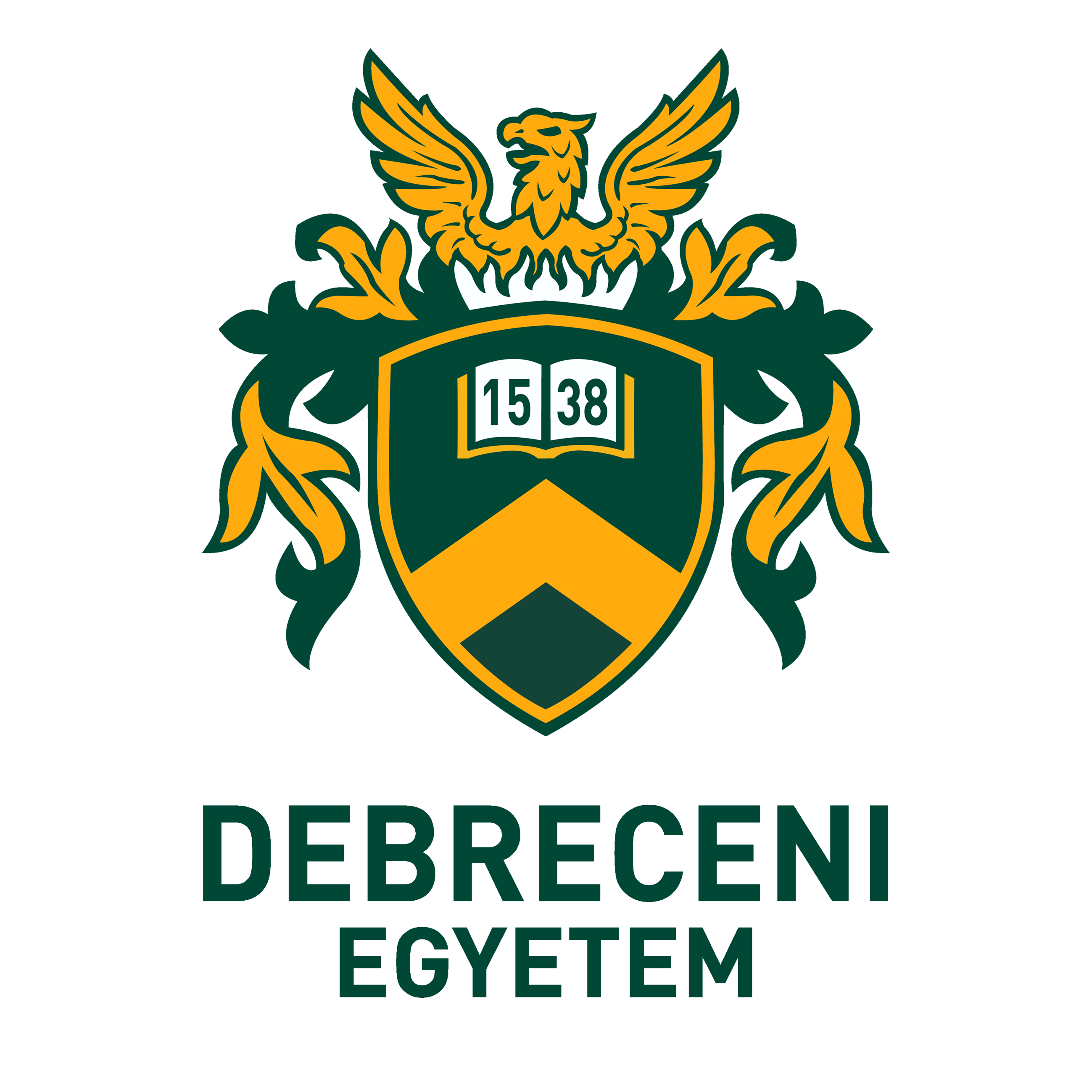 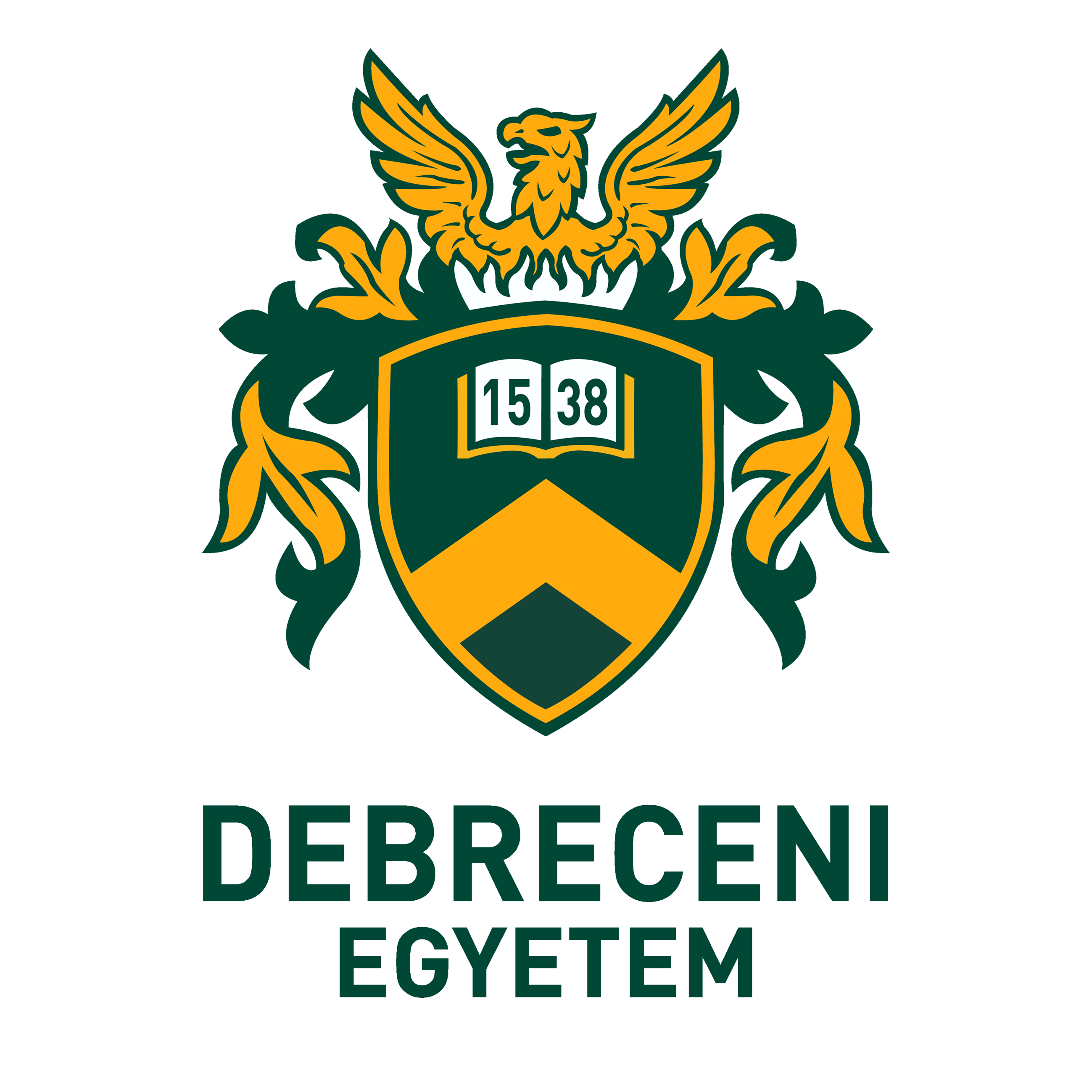 SZAKORVOS KÉPZÉS BEAVATKOZÁSOKRA VONATKOZÓ KÖVETELMÉNYRENDSZEREA szakképzés időtartama: 48 hó     A szakképzési időtartam alatt teljesítendő részvizsgák száma: 5 dbA 2022. szeptember 1.-től hatályos 22/2012. (IX.14.) EMMI rendeletben meghatározott, a szakvizsga letételéhez szükséges beavatkozások listája:Az első részvizsga letételéhez előirt beavatkozások, tevékenységek: A második részvizsga letételéhez előirt beavatkozások, tevékenységek: A harmadik részvizsga letételéhez előirt beavatkozások, tevékenységek: A negyedik részvizsga letételéhez előirt beavatkozások, tevékenységek:Az ötödik részvizsga letételéhez előirt beavatkozások, tevékenységek: Külön beavatkozási lista tartozik a sürgősségi betegellátó osztályon, a mentőszolgálatnál töltendő gyakorlat, valamint az intenzív terápiás osztályon letöltendő gyakorlatokhoz, ezért amennyiben a képzés tartalmazza ezeket az elemeket, úgy a honlapon elérhető külön beavatkozási listákon szereplő elemeket is teljesíteni és igazolni szükséges.Tevékenység, beavatkozás megnevezéseSzintezésSzintezésSzintezésSzintezésSzintezésTevékenység, beavatkozás számaEgyetemi intézeten kívül, akkreditált képzőhelyen is elvégezhetőTevékenység, beavatkozás megnevezéseI.II.III.IV.V.Tevékenység, beavatkozás számaEgyetemi intézeten kívül, akkreditált képzőhelyen is elvégezhetőEgy népegészségügyi problémával kapcsolatban a népesség strukturális jellemzőinek leírása és értékeléseX3-Egy népegészségügyi problémával kapcsolatban a népesség változásának leírása és értékeléseX3-Várható élettartam típusú mutató meghatározása egy valós populációbanX3-Biostatisztikai elemzés kivitelezése statisztikai elemzésekre specializált szoftverkezelésX10-Valós adatok eloszlásának vizsgálata, normalizálásaX10-Egyváltozós statisztikai elemzés kivitelezése paraméteres teszt segítségévelX10-Egyváltozós statisztikai elemzés kivitelezése nem-paraméteres teszt segítségévelX10-Zavaró tényezők kezelése statisztikai eljárás során – nem regressziós modellek segítségévelX10-Zavaró tényezők kezelése statisztikai eljárás során –regressziós modellek segítségévelX10-Túlélés-elemzésX10-Vizsgálandó probléma jelentőségének értékelése önállóan végzett epidemiológiai vizsgálat soránX2-Vizsgálandó probléma jelentőségének értékelése munkacsoportban végzett epidemiológiai vizsgálat soránX2-Vizsgálati kérdés meghatározása önállóan végzett epidemiológiai vizsgálat soránX2-Vizsgálati kérdés meghatározása munkacsoportban végzett epidemiológiai vizsgálat soránX2-Vizsgálati modell kialakítása önállóan végzett epidemiológiai vizsgálat soránX2-Vizsgálati modell kialakítása munkacsoportban végzett epidemiológiai vizsgálat soránX2-Vizsgálat tervezése önállóan végzett epidemiológiai vizsgálat soránX2-Vizsgálat tervezése munkacsoportban végzett epidemiológiai vizsgálat soránX2-Adatgyűjtés szervezése önállóan végzett epidemiológiai vizsgálat soránX2-Adatgyűjtés szervezése munkacsoportban végzett epidemiológiai vizsgálat soránX2-Adatbázisok kialakítása önállóan végzett epidemiológiai vizsgálat soránX2-Adatbázisok kialakítása munkacsoportban végzett epidemiológiai vizsgálat soránX2-Statisztikai következtetés levonása önállóan végzett epidemiológiai vizsgálat soránX2-Statisztikai következtetés levonása munkacsoportban végzett epidemiológiai vizsgálat soránX2-Validitás értékelése önállóan végzett epidemiológiai vizsgálat soránX2-Validitás értékelése munkacsoportban végzett epidemiológiai vizsgálat soránX2-Vizsgálati kérdés megválaszolása önállóan végzett epidemiológiai vizsgálat soránX2-Vizsgálati kérdés megválaszolása munkacsoportban végzett epidemiológiai vizsgálat soránX2-Gyakorlati következtetés levonása önállóan végzett epidemiológiai vizsgálat soránX2-Gyakorlati következtetés levonása munkacsoportban végzett epidemiológiai vizsgálat soránX2-Vizsgálatról szóló jelentésmegírása önállóan végzett epidemiológiai vizsgálat végénX2-Vizsgálatról szóló jelentésmegírása munkacsoportban végzett epidemiológiai vizsgálat végénX2-Tevékenység, beavatkozás megnevezéseSzintezésSzintezésSzintezésSzintezésSzintezésTevékenység, beavatkozás számaEgyetemi intézeten kívül, akkreditált képzőhelyen is elvégezhetőTevékenység, beavatkozás megnevezéseI.II.III.IV.V.Tevékenység, beavatkozás számaEgyetemi intézeten kívül, akkreditált képzőhelyen is elvégezhetőReferencia adatbázisok segítségével környezet-egészségügyi eljárásokban használható információk beszerzése munkacsoportbanX2XReferencia adatbázisok segítségével környezet-egészségügyi eljárásokban használható információk beszerzése önállóanX1XA vegyi anyagok és keverékek kockázatai és szabályozásuk veszélyességének meghatározása (Biztonsági Adatlap és ETTSZ segítségével) munkacsoportbanX2XA vegyi anyagok és keverékek kockázatai és szabályozásuk veszélyességének meghatározása (Biztonsági Adatlap és ETTSZ segítségével) önállóanX1XMérgezési eset bejelentése munkacsoportbanX2XMérgezési eset bejelentése önállóanX1XKozmetikumokkal kapcsolatos hatósági tevékenység munkacsoportbanX1XKozmetikumokkal kapcsolatos hatósági tevékenység önállóanX1XA vegyi anyagok, keverékek felhasználásából fakadó kockázatok kezelése, mérgezési eseteket felhasználó esettanulmányok ismertetésévelX4XA vegyi anyagok felhasználásának biztonsági követelményei és a REACH rendeletből adódó feladatok ellátása önállóanX1XLevegőminőségi vizsgálatok a gyakorlatban, monitoring, értékelés munkacsoportbanX1XLevegőminőségi vizsgálatok a gyakorlatban, monitoring, értékelés önállóanX1XA szmoghelyzet megelőzés településszintű megelőzése munkacsoportbanX1XA szmoghelyzet megelőzés településszintű megelőzése önállóanX1XRegionális vagy városi vízművek ellenőrzése (helyszíni szemle) munkacsoportbanX1XRegionális vagy városi vízművek ellenőrzése (helyszíni szemle) önállóanX1XFürdővizek minőségi követelményei, vizsgálatok gyakorlata, eredmények értékelése munkacsoportbanX1XFürdővizek minőségi követelményei, vizsgálatok gyakorlata, eredmények értékelése önállóanX1XGyermekjóléti, gyermekvédelmi és köznevelési intézményekre, valamint táborokra, egészségügyi és szociális intézményekre vonatkozó közegészségügyi higiénés előírások ellenőrzése munkacsoportbanX1XGyermekjóléti, gyermekvédelmi és köznevelési intézményekre, valamint táborokra, egészségügyi és szociális intézményekre vonatkozó közegészségügyi higiénés előírások ellenőrzése önállóanX1XTelepülések zaj-immissziójának értékelése munkacsoportbanX1XTelepülések zaj-immissziójának értékelése önállóanX1XKörnyezetegészségügyi problémával kapcsolatos kockázat kommunikáció munkacsoportbanX1XKörnyezetegészségügyi problémával kapcsolatos kockázat kommunikáció önállóanX1XKémiai kockázatbecslés, kockázat értékelés munkacsoportbanX1XKémiai kockázatbecslés, kockázat értékelés önállóanX1XKommunális és veszélyes hulladékgyűjtés, elhelyezés és megsemmisítés, szakosított hulladékgyűjtés, a veszélyes hulladék kezelése (helyszíni szemle) munkacsoportbanX1XKommunális és veszélyes hulladékgyűjtés, elhelyezés és megsemmisítés, szakosított hulladékgyűjtés, a veszélyes hulladék kezelése (helyszíni szemle) önállóanX1XKörnyezeti hatásvizsgálatok véleményezése munkacsoportbanX1XKörnyezeti hatásvizsgálatok véleményezése önállóanX1XIsmeri a munkavállaló megterhelésének és igénybevételének meghatározásátX1XIsmeri a munkaalkalmassági vizsgálatok rendjét, gyakorlatátX1XTudja a munkahelyi baleset, foglalkozási betegség azonosítás, bejelentés, kivizsgálás menetétX1XA munkahelyi kockázat-becslés, -kezelés, -kommunikáció gyakorlata, dokumentumok véleményezése munkacsoportbanX1XA munkahelyi kockázat-becslés, -kezelés, -kommunikáció gyakorlata, a dokumentumok véleményezése önállóanX1XRészvétel a munkahigiénés vizsgálat, helyszíni szemle lebonyolításábanX1XMunkakörnyezeti kóroki tényezők azonosítása, értékelése, javaslat a megelőzésre munkacsoportbanX2XMunkakörnyezeti kóroki tényezők azonosítása, értékelése, javaslat a megelőzésre önállóanX2XA munkahelyi pszichoszociális tényezők azonosítása, stressz-monitoring, értékelése, megelőzése munkacsoportbanX1XA munkahelyi pszichoszociális tényezők azonosítása, stressz-monitoring, értékelése, megelőzése önállóanX1XA környezeti és biológiai monitoring gyakorlati alkalmazása, értékeléseX1XMunkahelyi egészségfejlesztéssel kapcsolatos egyéni és csoportos tanácsadásX1XMunkahelyi egészségfejlesztési programok tervezése (munkahelyi egészségterv készítése)X1XA környezeti eredetű kórokozók által okozott fertőzési kockázat csökkentésére, megelőzésére irányuló előírások ismerete és érvényesülésük ellenőrzéseX1XKlíma-egészségügyi intézkedések ismerete, alkalmazásuk, hőségriasztás rendszerének ismerete és érvényesülésük ellenőrzéseX1XLakótéri és környezeti sugáregészségügyi kockázati tényezők azonosítása, értékelése, megelőző intézkedésekX1XAz ionizáló sugárzásokra vonatkozó sugárvédelmi jogszabályok és alkalmazásukX1XAz egyéni sugárexpozíció mérésére alkalmas fizikai és biológiai módszerekX1XSugárbaleset-elhárítási ismeretekX1XA nem-ionizáló sugárzás egészségre gyakorolt hatásai, különös tekintettel a környezeti és foglalkozási expozíciókraX1XA nem-ionizáló sugárzásokra vonatkozó sugárvédelmi jogszabályok és alkalmazásukX1XTevékenység, beavatkozás megnevezéseSzintezésSzintezésSzintezésSzintezésSzintezésTevékenység, beavatkozás számaEgyetemi intézeten kívül, akkreditált képzőhelyen is elvégezhetőTevékenység, beavatkozás megnevezéseI.II.III.IV.V.Tevékenység, beavatkozás számaEgyetemi intézeten kívül, akkreditált képzőhelyen is elvégezhetőFertőző beteg jelentő rendszer gondozása (bejelentés felügyelete, adatbázis építése, deskriptív epidemiológiai elemzések végzése)X1XJárványok jelentő rendszerének gondozása (járvány rögzítése, adatbázis építése, deskriptív epidemiológiai elemzések végzése)X1XInfluenza surveillance gyakorlata (influenza figyelőrendszer kiépítése, működtetése, gondozása, járvány(ok) kivizsgálása, hatósági intézkedés), védőoltással kapcsolatos tevékenység (oltóanyag rendelés, logisztika, nyilvántartás), zárójelentés készítése.X1XEgyüttműködés mikrobiológiai laboratóriummal, konzultáció sporadikusan, illetve járványosan előforduló fertőző betegségek kivizsgálása kapcsánX1XKülönleges jelentőséggel rendelkező fertőző betegségek speciális surveillance-a (egyedi járványügyi vizsgálati lapok) (az adatgyűjtés lényege, információtartalma, felügyelete)X1XTeendők meningitis epidemica előfordulásakorX1XJárványügyi teendők HBsAg pozitív gravida és HBsAg pozitív anya újszülöttje előfordulása eseténX1XVédőoltások felügyelete (oltóanyag rendelés, logisztika, jelentések gondozása, átoltottság, átoltási ütem OKNE minitorozásaX1XVédőoltások felügyelete (oltóanyag rendelés, logisztika, jelentések gondozása, átoltottság, átoltási ütem OKNE minitorozásaX1XVédőoltás beadásaX10XEgészségügyi dolgozók egészségvédelme (foglalkozás-egészségügyi vizsgálat, védőoltás, oktatás, teendők tűszúrásos baleset kapcsán)X1XHIV, AIDS szűrésX1XFekvőbeteg ellátó intézmény komplex járványügyi ellenőrzése (kórházhigiénés - környezeti infekciókontroll –ellenőrzés) munkacsoportbanX1XFekvőbeteg ellátó intézmény komplex járványügyi ellenőrzése (kórházhigiénés - környezeti infekciókontroll –ellenőrzés) önállóanX1XInfekciókontroll fekvőbeteg ellátó intézményben (nozocomiális fertőzések adatgyűjtésének rendszere, adatbázis építése, elemzés, az eredmények gyakorlati hasznosítása)X1XMűtő(k) komplex ellenőrzése (betegút, eszköz-, műszer-, textilforgó, mesterséges levegőellátó rendszer, takarítás) munkacsoportbanX1XMűtő(k) komplex ellenőrzése (betegút, eszköz-, műszer-, textilforgó, mesterséges levegőellátó rendszer, takarítás) önállóanX1XFertőző betegségek terjedésének magakadályozását szolgáló protokollok (munkautasítások) készítése és felülvizsgálata (injekciózás, kézfertőtlenítés, sebkötözés) munkacsoportbanX1XFertőző betegségek terjedésének magakadályozását szolgáló protokollok (munkautasítások) készítése és felülvizsgálata (injekciózás, kézfertőtlenítés, sebkötözés) önállóanX1XTevékenység, beavatkozás megnevezéseSzintezésSzintezésSzintezésSzintezésSzintezésTevékenység, beavatkozások számaEgyetemi intézeten kívül, akkreditált képzőhelyen is elvégezhetőTevékenység, beavatkozás megnevezéseI.II.III.IV.V.Tevékenység, beavatkozások számaEgyetemi intézeten kívül, akkreditált képzőhelyen is elvégezhetőÁltalános betegvizsgálatX25X12 elvezetéses EKG készítése, értékeléseX10XBetegágy melletti vércukormérésX10XVérvétel (zárt rendszerű) diagnosztikus célbólX10XMintavétel mikrobiológiai vizsgálatraX2XPerifériás véna biztosításaX10XIntramuszkuláris injekció adásaX5XSzubkután injekció adásaX5XHallásvizsgálatX10XSzűrő audiometriaX20XVisus és színlátás vizsgálatX10XKomplex egészségi állapotfelmérés végzése, értékelése és dokumentálásaX10XTápláltsági állapot eszközös meghatározása (BMI, derék, csípő arány, testzsír százalék, bőrredő vastagság, biokémiai markerek mérése)X10XTáplálkozási anamnézis felvétele (Food frequency, táplálkozási kérdőívek, táplálkozási napló)X10XTáplálkozási anamnézis felvétele (Food frequency, táplálkozási kérdőívek, táplálkozási napló)X10XAz eszközös és kérdőíves táplálkozási anamnézis eredményeinek értékelése.X10XFittségi állapot eszközös mérése (pulzusmérés, 6 perces járás teszt, lépcső teszt)X10XFittségi állapot eszközös mérése (pulzusmérés, 6 perces járás teszt, lépcső teszt)X10XFizikai aktivitás kérdőíves meghatározásaX10XEszközös és kérdőíves fizikai aktivitás mérés eredményeinek értékeléseX10XA mentális egészség kérdőíves vizsgálataX10XEgyéni egészségterv készítéseX10XMotivációs interjú készítéseX10XAlkalmazza az egészségpszichológiai módszereket az életmódi rizikótényezők csökkentése érdekében.X10XAlkalmazza a dohányzásról való leszokás támogatás szakmai irányelvében rögzített ajánlásokat.X10XTanácsot ad a helyes táplálkozásra vonatkozóan az egészségesek és a krónikus betegek körében.X10XTanácsot ad a fizikai aktivitásra vonatkozóan az egészségesek és a krónikus betegek körében.X10XTanácsot ad a lelki egészségre vonatkozóan az egészségesek és a krónikus betegek körében.X10XEgyéni és csoportos életmód-oktatást és – tanácsadást végez a nem fertőző betegségek prevenciója céljábólX10XMunkacsoport tagjaként részt vesz óvodák, általános iskolák, középiskolák egészségfejlesztési, egészségnevelési programjaiban.X1XMunkacsoport vezetőjeként részt vesz óvodák, általános iskolák, középiskolák egészségfejlesztési, egészségnevelési programjaiban.X1XMunkacsoport tagjaként részt vesz praxisközösségek, EFI irodák prevenciós programjaiban, háziorvosi egészségnapokon.X1XMunkacsoport vezetőjeként részt vesz praxisközösségek, EFI irodák prevenciós programjaiban, háziorvosi egészségnapokon.X1XNon-invazív és minimál-invazív szűrővizsgálatokat (vérnyomás, vércukor, koleszterinszint, vizelet gyorsteszt) végez, értékeli a kapott eredményeket, és tájékoztatja a beteget a további teendőkről.X15XÉletkori kötelező szűrővizsgálatokat végez felnőttek körében.X10XMunkacsoport tagjaként részt vesz egészség felmérések tervezésében, lebonyolításában, elemzésében.X1XMunkacsoport vezetőjeként részt vesz egészség felmérések tervezésében, lebonyolításában, elemzésében.X1XMunkacsoport tagjaként részt vesz a háziorvosi rendeléseken, praxisközösségek, EFI irodák prevenciós rendelésein, állapotfelméréseket végez.X10XMunkacsoport vezetőjeként részt vesz a háziorvosi rendeléseken, praxisközösségek, EFI irodák prevenciós rendelésein, állapotfelméréseket végez.X10XMotiválja a pácienseket a népegészségügyi szűrővizsgálatokra.X10XTevékenység, beavatkozás megnevezéseSzintezésSzintezésSzintezésSzintezésSzintezésTevékenység, beavatkozások számaEgyetemi intézeten kívül, akkreditált képzőhelyen is elvégezhetőTevékenység, beavatkozás megnevezéseI.II.III.IV.V.Tevékenység, beavatkozások számaEgyetemi intézeten kívül, akkreditált képzőhelyen is elvégezhető1. Népegészségügyi szakigazgatás1. Népegészségügyi szakigazgatás1. Népegészségügyi szakigazgatás1. Népegészségügyi szakigazgatás1. Népegészségügyi szakigazgatás1. Népegészségügyi szakigazgatás1. Népegészségügyi szakigazgatás1. Népegészségügyi szakigazgatásTájékozott az egészségügyi államigazgatás működésének jogszabályi hátterét, felépítését, feladatait és az egészségügyi szolgáltatók engedélyezését valamint ellenőrzését illetőenX1XAlapvető egészségügyi közigazgatási és jogi ismeretekkel rendelkezik, képes jogi szakemberekkel együttműködniX1XIsmeri a népegészségügy intézményrendszerét és mindazon területek feladatait, melyek a megelőző orvostan és népegészségtan szakterületéhez tartoznak.X1XKépes a népegészségügyi feladatokat ellátó szervezetek működését meghatározó országos és megyei szintű szakmai útmutatókhoz, szabályzatokhoz kapcsolódó feladatok gyakorlati megvalósítására. X1XA minőségügyi ismeretek alkalmazása a népegészségügy intézményrendszere vonatkozásában (belső audit), az egészségügyi szakfelügyeleti rendszer ismerete, saját szakterületén szakfelügyeleti eljárás önálló lefolytatásaX1XAz egészségügyi szakfelügyeleti rendszer ismerete, saját szakterületén szakfelügyeleti eljárás önálló lefolytatásaX1XA népegészségügy gyorsreagálás rendszerének bemutatása, a katasztrófa- és a rendkívüli helyzetekben ellátandó feladatok megismeréseX1XTájékozott a dohánytermékekkel kapcsolatos hatósági ügyekben, ismeri a nemdohányzók védelmére vonatkozó előírásokat. Tárgykörben ellenőrzést végez.X1XMegyei, kistérségi, települési egészségterv készítéseX1XEgészségfelmérések tervezése, kivitelezése, elemzése, eredmények értékeléseX1XNépegészségügyi intervenciók értékeléseX3XA népesség egészségi állapotával kapcsolatos szükséglet, igény értékeléseX3XAz egészségügyi szolgáltatások hozzáférhetőségének és kapacitásának értékeléseX3XEgészségügyi ellátás eredményességének, minőségének és biztonságának értékeléseX3XNépegészségügyi jelentés készítéseX3XFejlődési rendellenességekkel kapcsolatos bejelentési fegyelem ellenőrzése, javítása munkacsoportbanX1-Fejlődési rendellenességekkel kapcsolatos bejelentési fegyelem ellenőrzése, javítása önállóanX1-A veleszületett rendellenességek országos nyilvántartásának adatai alapján gyakorlati lépések kezdeményezése munkacsoportbanX1-A veleszületett rendellenességek országos nyilvántartásának adatai alapján gyakorlati lépések kezdeményezése önállóanX1-Ritka betegségek regisztrálásának ellenőrzése, a bejelentési fegyelem javítás munkacsoportbanX1-Ritka betegségek regisztrálásának ellenőrzése, a bejelentési fegyelem javítás önállóanX1-A ritka betegségek nyilvántartási adatai alapján gyakorlati lépések kezdeményezése munkacsoportbanX1-A ritka betegségek nyilvántartási adatai alapján gyakorlati lépések kezdeményezése önállóanX1-2. Élelmezés-egészségügyi szakhatósági feladatok2. Élelmezés-egészségügyi szakhatósági feladatok2. Élelmezés-egészségügyi szakhatósági feladatok2. Élelmezés-egészségügyi szakhatósági feladatok2. Élelmezés-egészségügyi szakhatósági feladatok2. Élelmezés-egészségügyi szakhatósági feladatok2. Élelmezés-egészségügyi szakhatósági feladatok2. Élelmezés-egészségügyi szakhatósági feladatokGyermekélelmezéssel kapcsolatos táplálkozás és élelmezés-egészségügyi feladatok (helyszíni szemle) munkacsoportbanX1XGyermekélelmezéssel kapcsolatos táplálkozás és élelmezés-egészségügyi feladatok (helyszíni szemle) önállóanX1XTáplálkozás és élelmezés-egészségügyi feladatok egészségügyi intézményekben (helyszíni szemle) munkacsoportbanX1XTáplálkozás és élelmezés-egészségügyi feladatok egészségügyi intézményekben (helyszíni szemle) önállóanX1XAz egészséges táplálkozás étrendi követelményeinek ellenőrzése tápanyagszámítás szoftver segítségévelX1XÉtelfertőzések, ételmérgezések kivizsgálása, intézkedésekX1XÉtrend-kiegészítőkkel, a vitaminokkal, ásványi anyagokkal és bizonyos egyéb anyagokkal dúsított élelmiszerekkel, az élelmiszerekkel kapcsolatos tápanyag-összetételre és egészségre vonatkozó állításokkal, az élelmiszerek tápértékjelölésével kapcsolatos feladatok ismerete, és ellenőrzés lefolytatása a témábanX1XHACCP alkalmazása a vendéglátás és közétkeztetés területén működő egységekben, munkacsoportbanX1XHACCP alkalmazása a vendéglátás és közétkeztetés területén működő egységekben önállóanX1XElemzi az élelmiszerhigiénés és élelmiszerbiztonsági helyzetet és az ételmérgezési, ételfertőzési surveillance eredményeit, az valamint ételmérgezések, ételfertőzések megelőzését célzó programot tervezX1XÉtelmérgezés, ételfertőzés előfordulása esetén elvégzi az egyéni és csoportos esetek kivizsgálását, epidemiológiai értékelésétX1X3. Egészségügyi szolgáltató rendszerek felépítése és működése3. Egészségügyi szolgáltató rendszerek felépítése és működése3. Egészségügyi szolgáltató rendszerek felépítése és működése3. Egészségügyi szolgáltató rendszerek felépítése és működése3. Egészségügyi szolgáltató rendszerek felépítése és működése3. Egészségügyi szolgáltató rendszerek felépítése és működése3. Egészségügyi szolgáltató rendszerek felépítése és működése3. Egészségügyi szolgáltató rendszerek felépítése és működéseHazai (helyi vagy országos) vagy nemzetközi egészségpolitikai döntések, dokumentumok elemzése, a döntéseket befolyásoló tényezők és a potenciálisan elérhető eredmények azonosítása.X2-Az egészségügyi rendszerek tipológiájának ismeretére alapozva egy-egy mintaország egészségügyi rendszerének értékelése.X5-A hazai egészségügy és az Európai Unió társadalmi és jogi szabályozásának ismerete, összehasonlító elemzése.X2-A hazai egészségügyi rendszer ismerete, a gyógyító-megelőző ellátás egyes szintjeinek elemzése szakmai, igazgatási és finanszírozási szempontból.X2-A megelőző orvoslás és népegészségtan szempontjából releváns egészségügyi technológiákat egészség-gazdaságtani szempontok szerint értékeli.X2-A bizonyítékokon alapuló orvoslás, népegészségügy módszertanát alkalmazza prevenciós, illetve népegészségügyi problémák megoldása kapcsán.X2-A minőségmenedzsment ismeretekre alapozottan minőségügyi dokumentumokat, folyamatokat elemez, értékel, a PDCA ciklus egyes lépéseit a gyakorlatban alkalmazza.X2-Alapvető egészségügyi közigazgatási és jogi ismeretekkel rendelkezik, képes jogi szakemberekkel együttműködni. X2-